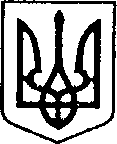    УКРАЇНАЧЕРНІГІВСЬКА ОБЛАСТЬН І Ж И Н С Ь К А    М І С Ь К А    Р А Д АВ И К О Н А В Ч И Й    К О М І Т Е ТР І Ш Е Н Н Явід                        2022 р.     	   	   м. Ніжин				№ Про доповнення  списків учнів закладів загальної середньої освіти на харчування за кошти бюджету Ніжинської міської територіальної громади у 2021-2022 н.р.Відповідно до ст.ст. 28,42,53,59,73 Закону України «Про місцеве самоврядування в Україні»,  ст.10 Закону України «Про статус ветеранів війни, гарантії їх соціального захисту", Постанови Кабінету Міністрів України від 24.03.2021р. № 305 «Про затвердження норм та Порядку організації харчування у закладах освіти та дитячих закладах оздоровлення та відпочинку»,  програми «Соціальний захист учнів закладів загальної середньої освіти Ніжинської міської об’єднаної територіальної громади шляхом організації гарячого харчування у 2022 році», затвердженої рішенням сесії Ніжинської міської ради від 21.12.2021 р. №6-18/2021,  Регламенту виконавчого комітету Ніжинської міської ради Чернігівської області VІІІ скликання, затвердженого рішенням Ніжинської міської ради VІІІ скликання від 24.12.2020 року № 27-4/2020 (зі змінами) у зв’язку із поданою заявою та клопотанням  директора Ніжинської гімназії №6 виконавчий комітет Ніжинської міської ради вирішив:     	1.  Доповнити до списків учнів закладів загальної середньої освіти, затверджених рішенням виконавчого комітету Ніжинської міської ради від 26.08.2021 р. №  309 «Про затвердження списків учнів закладів загальної середньої освіти на харчування за кошти бюджету Ніжинської міської територіальної громади у 2021-2022 н.р.»,  учня 7 класу Ніжинської    гімназії № 6 Бочковського Івана Васильовича як дитину учасника бойових дій.  	2. Управлінню освіти Ніжинської міської ради Чернігівської області (Градобик В.В.) протягом  5 днів з дня прийняття рішення оприлюднити його на офіційному сайті Ніжинської міської ради. 	3. Контроль за виконанням рішення покласти на заступника міського голови з питань діяльності виконавчих органів ради  Смагу С.С.Міський голова                                    		Олександр КОДОЛАВІЗУЮТЬ:Начальник Управління освіти                               	Валентина ГРАДОБИК	  Заступник міського головиз питань діяльностівиконавчих органів ради                                       	Сергій СМАГАНачальник фінансового управління                          	Людмила ПИСАРЕНКОНачальник відділу юридично-кадрового забезпечення  		       	В’ячеслав ЛЕГАКеруючий справами                                                      	Валерій САЛОГУБ виконавчого комітету міської радиПОЯСНЮВАЛЬНА ЗАПИСКАдо проєкту рішення від 24.02.2022 року «Про доповнення  списків учнів закладів загальної середньої освіти на харчування за кошти бюджету Ніжинської міської територіальної громади у 2021-2022 н.р.»   1. Обгрунтування необхідності прийняття рішення.Враховуючи клопотання директора  Ніжинської гімназії №6 Гули Н.О. та згідно поданих документів, Управління освіти виносить на розгляд виконавчого комітету проєкт рішення «Про доповнення  списків учнів закладів загальної середньої освіти на харчування за кошти бюджету Ніжинської міської територіальної громади у 2021-2022 н.р.»2. Загальна характеристика і основні положення проєкту.Проєкт рішення вносить до списків учнів закладів загальної середньої освіти на харчування за кошти бюджету Ніжинської міської територіальної громади у 2021-2022 н.р. учня 7 класу Ніжинської гімназії № 6 Бочковського Івана Васильовича як дитину учасника бойових дій. Усього - 1 учень.3. Стан нормативно-правової бази у даній сфері правового регулювання.Проєкт складений відповідно до ст.ст. 28,42,53,59,73 Закону України «Про місцеве самоврядування в Україні»,   до ст.10 Закону України «Про статус ветеранів війни, гарантії їх соціального захисту", Постанови Кабінету Міністрів України від 24.03.2021р. № 305 «Про затвердження норм та Порядку організації харчування у закладах освіти та дитячих закладах оздоровлення та відпочинку»,  Регламенту виконавчого комітету Ніжинської міської ради Чернігівської області VІІІ скликання, затвердженого рішенням Ніжинської міської ради VІІІ скликання від 24.12.2020 року № 27-4/2020 (зі змінами), програми «Соціальний захист учнів закладів загальної середньої освіти Ніжинської міської об’єднаної територіальної громади шляхом організації гарячого харчування у 2022 році».4. Фінансово-економічне обґрунтування.Згідно поданого клопотання,  за кошти міського бюджету з 24.02.2022 року додатково буде харчуватися у 2021/2022 н. р.:- 1 учень 7 класу, як дитина учасника бойових дій.Всього 1 учень. Розрахунок коштів на 1 день (для додаткового учня):1  учень х 32,35 грн. = 32,35 грн.Разом  32,35  грн.З 24 лютого 2022 р.:Лютий -   32,35  грн.  х 3  дн =   97,05 грн.Березень   - 32,35  грн. х 18 дн. = 582,3 грн.Квітень     - 32,35  грн. х 20 дн. = 647,0 грн.Травень    - 32,35  грн. х 21 дн. = 679,35 грн.Червень -  32,35  грн. х 10 дн. =  323,5 грн.    Усього  2 329,2 грн. до кінця 2021/2022  навчального року.Харчування учнів з категорійних родин не потребує додаткових коштів міського бюджету.5. Прогноз соціально-економічних та інших наслідків прийняття проєкту.Прийняття проєкту дозволить забезпечити гарячим харчуванням учнів пільгових категорій.6. Доповідати проєкт на засіданні буде начальник Управління освіти Градобик Валентина Валентинівна.Начальник Управління освіти                 			Валентина ГРАДОБИК 